Stage Attaché de Recherche Clinique CHU de Nîmes 
CHU DE NÎMES – Direction de la Recherche Clinique, des Partenariats et Projets Médicaux (30) 
Stage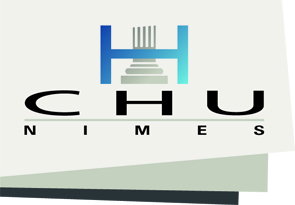 Stage à pourvoir d’Attaché de Recherche Clinique Monitoring (ARC) au sein de la DRCI du CHU de NîmesSous la responsabilité d’un ARC sénior, vous serez amené(e) à participer à la conduite d’essais cliniques, et par exemple, à intervenir sur :Les visites de co-monitoring sur le site de Nîmes et dans les centres investigateurs régionaux  (déplacement voiture) ;Les visites pharmacies ;Le contrôle des consentements éclairés ;Le suivi des données de tolérance, d’efficacité et la vérification des données des dossiers cliniques des patients participant à l’étude via les e-crf;Le suivi de la gestion des produits pour les essais cliniques ;La gestion documentaire et le soutien administratif des divers éléments relatifs aux essais cliniques.
  Vous participerez aux réunions d’équipe ainsi qu’aux réunions projets.Ces missions peuvent être amenées à évoluer en fonction de vos capacités d’adaptation et d’acquisition des connaissances.Vous aurez l’opportunité de collaborer au sein d’une équipe engagée et dynamique !Profil et compétences recherchées :Formation scientifique M2Rigueur, organisation, curiositéCapacité à travailler en équipe, ouverture d’espritBon niveau d’anglaisMaîtrise du Pack Office Microsoft, bonne connaissance d’Excel
  Modalités de stage : Indemnité réglementaireAccès au restaurant d’entrepriseSi ce stage vous intéresse vous pouvez contacter Mme Sophie GRANIER par mail : sophie.granier@chu-nimes.fr,  en envoyant votre CV, lettre de motivation et informations sur votre stage.